How to Filter and Chlorinate WaterHow to Filter and Chlorinate WaterHow to Filter and Chlorinate Water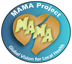 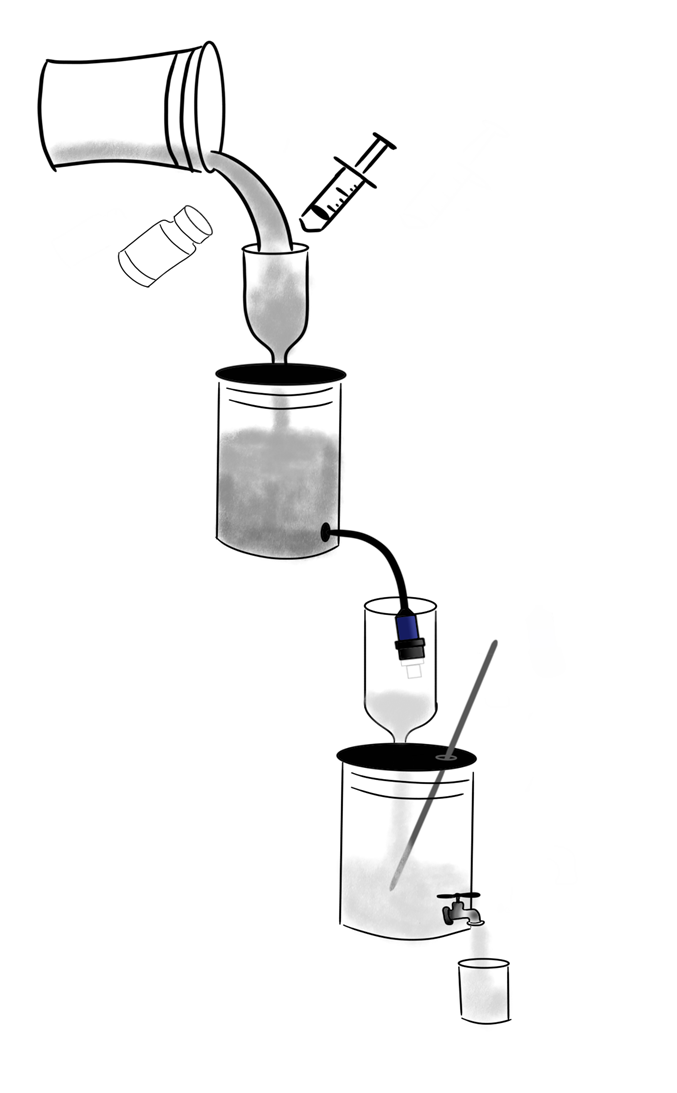                         www.MAMAProject.org                         info@MAMAProject.org 	1As you gather water, fill a spare 5-gallon container and let dirt in the water settle to the bottom for 1-24 hours. Keep the lid on the spare bucket.                        www.MAMAProject.org                         info@MAMAProject.org 	2Gently pour off the clear water into top bucket, discarding the dirty water or use to water plants or animals.                         www.MAMAProject.org                         info@MAMAProject.org 	3If Schistosomiasis is a problem in your community, let all water used in household, even for bathing, cooking or laundry rest 1-2 days.                         www.MAMAProject.org                         info@MAMAProject.org 	4When ready to start filtering the full top bucket, position filter within plastic bottle of the bottom bucket. Remove cap, and water will flow.                        www.MAMAProject.org                         info@MAMAProject.org 	5If flow slows down, or stops, that indicates a clogged filter. Follow directions to backwash with filtered water.                        www.MAMAProject.org                         info@MAMAProject.org 	6Once system is clean and operating, never put anything into bottom bucket. Keep lid on to protect water and children.                        www.MAMAProject.org                         info@MAMAProject.org 	7When bottom bucket is full of filtered water, recap filter and hang on edge of top bucket                        www.MAMAProject.org                         info@MAMAProject.org 	8Using 1cc syringe, measure 1cc calcium or sodium hypochlorite (5.25%) solution, or drinking water tablets (Nadcc) such as Aquatabs or Water Guard.  See directions in Water Filtration and Chlorination Training Video                         www.MAMAProject.org                         info@MAMAProject.org 	9Through opening in bottom lid, add the chlorine solution, and stir 12 times. For tablets, stir 10 minutes. Never remove stir stick.                        www.MAMAProject.org                         info@MAMAProject.org 	10Wait 30 minutes before drinking to give chlorine time to work. To be sure, fill a small glass to do the “sniff test”. You want a very faint chlorine aroma                         www.MAMAProject.org                         info@MAMAProject.org 	11If no aroma of chlorine, perhaps solution is not fresh, or a lower concentration, so repeat, to usually 3- 5cc total. Tablets are more stable than liquids, and stay fresh longer. Be sure to use the correct number.                        www.MAMAProject.org                         info@MAMAProject.org 	12Store chlorine solution bottle and syringe or chlorine tablets, filter cap and backwasher in bottle attached to lid on top bucket- safely out of reach of children                        www.MAMAProject.org                         info@MAMAProject.org 	13Bottle attached to bottom lid protects filter.  Opening should be plugged if not actively filtering water, to prevent contamination of pure water.